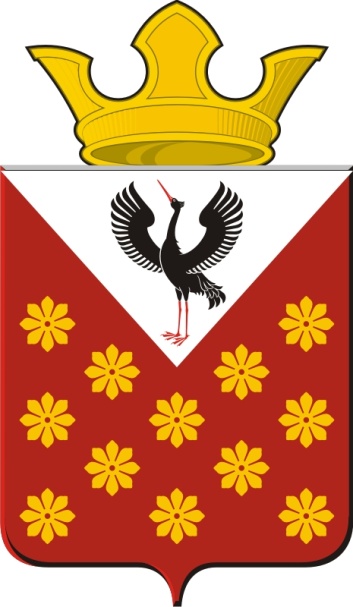  ГЛАВА МУНИЦИПАЛЬНОГО ОБРАЗОВАНИЯКраснополянское сельское поселениеПостановление 18 .06.2013 г.                                                                                     №   77с. КраснополянскоеОб утверждении Порядка предоставления(планируемых к предоставлению) и отмены налоговых льгот    по местным налогамВ целях сокращения предоставления малоэффективных налоговых льгот, руководствуясь Налоговым кодексом Российской Федерации, Федеральным законом от 6 октября 2003 г. N 131-ФЗ "Об общих принципах организации местного самоуправления в Российской Федерации" и Уставом муниципального образования  Краснополянское сельское поселение", решила:1. Установить обязательность проведения оценки предоставляемых (планируемых к предоставлению) и отмены налоговых льгот на предмет эффективности.2. Утвердить прилагаемый Порядок оценки эффективности предоставляемых (планируемых к предоставлению) и отмены налоговых льгот (Прилагается).3. Установить, что уполномоченным по проведению оценки эффективности предоставляемых (планируемых к предоставлению) налоговых льгот является Администрация муниципального образования Краснополянское сельское поселение.4. Контроль за исполнением Решения возложить на комиссию по экономической политике, бюджету, финансам и налогам  Думы поселения.5. Настоящее Решение вступает в силу со дня его официального опубликования.Глава Краснополянскогосельского поселения                                                         Г.М. Губина                                                                                                    Приложение № 1к Постановлению Главы Краснополянского сельского поселенияот 18  июня 2013 г. №  77ПОРЯДОКПРЕДОСТАВЛЕНИЯ (ПЛАНИРУЕМЫХ К ПРЕДОСТАВЛЕНИЮ) И ОТМЕНЫ  НАЛОГОВЫХ ЛЬГОТ ПО МЕСТНЫМ НАЛОГАМ1. ОБЩИЕ ПОЛОЖЕНИЯ1.1. Оценка эффективности предоставляемых (планируемых к предоставлению) налоговых льгот производится в целях обеспечения контроля результативности процесса предоставления налоговых льгот и их соответствия общественным интересам. Проведение оценки должно способствовать обеспечению оптимального выбора объектов для предоставления поддержки со стороны органов местного самоуправления в форме налоговых льгот.1.2. Настоящий Порядок оценки эффективности предоставляемых (планируемых к предоставлению) налоговых льгот (далее - Порядок) определяет объекты предстоящей оценки эффективности налоговых льгот, подходы к оценке, перечень и последовательность действий при проведении оценки, а также требования к реализации результатов оценки.2. ОСНОВНЫЕ ПОНЯТИЯ И ТЕРМИНЫ2.1. Понятия и термины в настоящем Порядке используются в следующих значениях:- налоговая льгота - предоставляемое отдельным категориям налогоплательщиков преимущество по сравнению с другими налогоплательщиками, включая возможность не уплачивать налог либо уплачивать его в меньшем размере;- категория налогоплательщиков - сформированная по определенному признаку группа налогоплательщиков;- объем налоговой льготы - сумма налогов, исчисленная от налоговой базы, но не уплачиваемая налогоплательщиком в бюджет на основании нормативных правовых актов Краснополянского сельского поселения.Иные понятия и термины используются в значениях, определяемых Налоговым кодексом Российской Федерации и действующим законодательством.2.2. Оценке подлежит эффективность от предоставления налоговых льгот как действующих, так и планируемых к введению.3. ОСНОВНЫЕ ПРИНЦИПЫ УСТАНОВЛЕНИЯ НАЛОГОВЫХ ЛЬГОТ3.1. Дума Краснополянского сельского поселения предоставляет льготы по налогам и сборам в пределах полномочий, отнесенных законодательством Российской Федерации о налогах и сборах к ведению муниципальных образований.3.2. Льготы по налогам и сборам устанавливаются в порядке и на условиях, определяемых Налоговым кодексом Российской Федерации.3.3. Нормативные правовые акты Думы поселения, устанавливающие налоговые льготы и вступающие в силу с начала очередного финансового года, должны быть приняты до внесения проекта решения о местном бюджете на очередной финансовый год.3.4. В целях обеспечения результативности налоговых льгот и их соответствия общественным интересам запрещается предоставление налоговых льгот при низкой оценке их эффективности.4. ПРАВИЛА УСТАНОВЛЕНИЯ ЛЬГОТ ПО НАЛОГАМ4.1. Льготы по налогам, доходы от которых зачисляются в местный бюджет, устанавливаются нормативными правовыми актами Думы в соответствии с законодательством Российской Федерации о налогах и сборах, в том числе:4.1.1. Налоговые льготы по местным налогам могут устанавливаться в нормативном правовом акте об установлении налога в соответствии с законодательством Российской Федерации о налогах и сборах, при этом определяются:- виды и размеры льгот;- категории налогоплательщиков;- основания и порядок их применения.4.1.2. Налоговые льготы по местным налогам могут устанавливаться в пределах компетенции Думы, в соответствии с законодательством Российской Федерации о налогах и сборах отдельными решениями об установлении льгот, которыми определяются:- виды и размеры льгот;- категории налогоплательщиков;- основания и порядок их применения.4.2. Проекты решений об установлении льгот по налогам вносятся на рассмотрение Думы в соответствии с Регламентом Думы:отдельными депутатами, группой депутатов, главой поселения (далее - инициаторы).4.3. Обращения или готовые проекты решений, исходящие от налогоплательщиков и инициаторов, рассматриваются комиссией по экономической политике, бюджету, финансам и налогам Думы в установленные законодательством сроки.Комиссия по экономической политике, бюджету, финансам и налогам направляет поступившее от налогоплательщика обращение или готовый проект решения с приложенными к ним документами на заключение в   Администрации Краснополянского сельского поселения.Заключение составляется в срок до 15 дней и должно содержать оценку возможности и целесообразности установления налоговой льготы, расчет выпадающих доходов местного бюджета, другие значимые вопросы.4.4. Налогоплательщики для установления льгот по налогам на предстоящий финансовый год имеют право обратиться к инициаторам с необходимыми обоснованиями и документами не позднее чем за три месяца до начала финансового года.4.5. К обращению или готовому проекту решения налогоплательщиком прилагаются следующие документы:- обоснование целесообразности установления налоговых льгот;расчет сумм выпадающих доходов из местного бюджета в предстоящем финансовом году;бухгалтерский баланс с приложениями за отчетный период, предшествующий обращению;- перечень мероприятий, которые предполагается финансировать за счет высвобождаемых средств;- отчет о целевом использовании денежных средств, полученных в результате использования налоговых льгот в предшествующем году;справку из налогового органа по месту нахождения налогоплательщика о суммах, уплаченных в местный бюджет налогов в предшествующем году по видам налогов;- иные необходимые документы и пояснения (по дополнительному запросу).4.6. Обращение налогоплательщика может быть оставлено без рассмотрения, если: а) обращение подано с нарушением требований пункта 4.5 настоящего Положения;б) обращение того же налогоплательщика и по тем же основаниям было рассмотрено данным инициатором и во вновь поданном обращении отсутствуют основания для его повторного рассмотрения.4.7. Проекты решений об установлении льгот по налогам, предусматривающие вступление их в силу с начала очередного финансового года, вносятся на рассмотрение Думы инициаторами до утверждения местного бюджета на очередной финансовый год.Указанные проекты решений, вносимые на рассмотрение Думы, при необходимости направляются на заключение в Межрайонную инспекцию ФНС России   по Свердловской области.4.8. Инициаторы вносят на рассмотрение Думы проект решения об установлении налоговых льгот с заключением Главы поселения и экономическим обоснованием к нему.В случае внесения инициаторами на рассмотрение Думы проекта решения об установлении налоговых льгот, отклоненного комиссией по экономической политике, бюджету, финансам и налогам, дополнительно к предусмотренным настоящим пунктом документам представляется заключение комиссии по экономической политике, бюджету, финансам и налогам.Инициаторы могут отклонить обращение налогоплательщика с обоснованием причин отказа.4.9. Дума рассматривает проекты решений об установлении льгот по налогам в местный бюджет до рассмотрения проекта решения о местном бюджете на очередной финансовый год.Внесение на рассмотрение Думы проектов решений о внесении изменений и дополнений в нормативные правовые акты Думы по налогам, предполагающих их вступление в силу в течение текущего финансового года, допускается только в случае внесения соответствующих изменений и дополнений в решение Думы о местном бюджете на текущий финансовый год.Дума вправе принять, вернуть на доработку или отклонить проекты решений об установлении налоговых льгот.5. КОНТРОЛЬ ЗА ЭФФЕКТИВНОСТЬЮ ИСПОЛЬЗОВАНИЯНАЛОГОВЫХ ЛЬГОТ И ПОРЯДОК ИХ ОТМЕНЫ5.1 Администрации Краснополянского сельского поселения проводит оценку эффективности налоговых льгот, представленных нормативно-правовыми актами Думы, готовит и в срок до 25 августа года, следующего за отчетным финансовым годом, направляет главе поселения предложения о внесении изменений в нормативно-правовые акты Думы о местных налогах в части предоставления льгот (Методика оценки эффективности налоговых льгот, представленных нормативно-правовыми актами Думы о местных налогах, приложение № 2).5.2. Контроль за экономической эффективностью расходования денежных средств, высвободившихся в результате применения установленных льгот по налогам, осуществляет Администрация Краснополянского сельского поселения.5.3. Действие налоговых льгот прекращается:- по истечении периода, на который налоговые льготы установлены;- по решению Думы Краснополянского сельского поселения.                                                                                                    Приложение № 2к Постановлению Главы Краснополянского сельского поселенияот 18  июня 2013 г. №  77МЕТОДИКАОЦЕНКИ ЭФФЕКТИВНОСТИ НАЛОГОВЫХ ЛЬГОТ,ПРЕДОСТАВЛЕННЫХ НОРМАТИВНО-ПРАВОВЫМИ АКТАМИДУМЫ МУНИЦИПАЛЬНОГО ОБРАЗОВАНИЯ КРАСНОПОЛЯНСКОЕ СЕЛЬСКОЕ ПОСЕЛЕНИЕ  О МЕСТНЫХ НАЛОГАХ1. ОБЩИЕ ПОЛОЖЕНИЯ1.1. Оценка эффективности налоговых льгот, предоставленных нормативно-правовыми актами Думы муниципального образования Краснополянское сельское поселение о местных налогах (далее - Решения Думы), производится в разрезе отдельно взятых видов налогов в отношении каждой из предоставленных налоговых льгот и по каждой категории их получателей.1.2. Оценка эффективности налоговых льгот, предоставленных Решениями Думы, производится по состоянию на 1 января текущего года. Оценка эффективности налоговых льгот, предоставленных Решениями Думы, осуществляется в соответствии с настоящей Методикой.Оценка эффективности налоговых льгот, предоставленных Решениями Думы, может производиться за один, два и более налоговых периода (лет).1.3. Эффективность налоговых льгот, предоставленных Решениями Думы, определяется исходя из сравнения суммы предоставленной льготы по категории налогоплательщиков и совокупной эффективности, которая выражается в увеличении фонда оплаты труда, увеличении капитальных вложений в основные фонды.Низкая эффективность налоговых льгот, предоставленных Решениями Думы, означает получение меньшего совокупного эффекта от предоставления налоговых льгот по сравнению с фактическими потерями местного бюджета, вызванными предоставлением налоговых льгот.Высокая эффективность налоговых льгот, предоставленных Решениями Думы, означает получение большего совокупного эффекта от предоставления налоговых льгот по сравнению с фактическими потерями местного бюджета, вызванными предоставлением налоговых льгот.2. ОПРЕДЕЛЕНИЕ СУММ СОВОКУПНОЙ ЭФФЕКТИВНОСТИНа основе сведений Межрайонная инспекция ФНС России   по Свердловской области, Территориального органа Федеральной службы государственной статистики по Свердловской области, информации от налогоплательщиков, полученных по запросам, Администрация Краснополянского сельского поселения определяет эффективность каждой из предоставленных Решениями Думы льгот по виду налога и по каждой категории налогоплательщиков по формуле:дельтаР = дельтаТ + дельтаФ,где дельтаР - сумма совокупной эффективности деятельности категории налогоплательщиков при использовании налоговых льгот, предоставленных Решениям Думы, тыс. рублей;дельтаТ - увеличение фонда оплаты труда;дельтаФ - увеличение инвестиций в основные фонды.Увеличение фонда оплаты труда определяется как разница между размером фонда оплаты труда отчетного года (То) и фондом оплаты труда предыдущего года (Тп), тыс. рублей:дельтаТ = То - Тп.Увеличение инвестиций в основные фонды определяется как разница между стоимостью основных фондов отчетного года (Фо) и стоимостью основных фондов предыдущего года (Фп), тыс. рублей:дельтаФ = Фо - Фп.Для определения дельтаФ используется показатель "наличие основных фондов на конец года по остаточной балансовой стоимости".3. ОПРЕДЕЛЕНИЕ ЭФФЕКТИВНОСТИ НАЛОГОВЫХ ЛЬГОТ,ПРЕДОСТАВЛЕННЫХ РЕШЕНИЯМИ ДУМЫ О МЕСТНЫХ НАЛОГАХЭффективность предоставленной Решением Думы льготы определяется по формуле:Эфф = дельтаР / Спб,где дельтаР - сумма совокупной эффективности деятельности категории налогоплательщиков при использовании налоговых льгот, предоставленных Решениями Думы, тыс. рублей;Спб - сумма потерь местного бюджета по данному налогу, тыс. рублей.Если соотношение меньше 1, то эффективность предоставленной Решением Думы налоговой льготы имеет низкое значение. Если соотношение больше 1, то эффективность высокая.В случае низкой эффективности предоставляемых Решениями Думы налоговых льгот Администрация Краснополянского сельского поселения рассматривает вопрос о целесообразности предоставления налоговых льгот для отдельных категорий налогоплательщиков.